No. de oficio: DR/SN/2017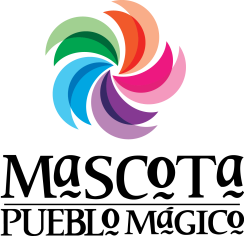 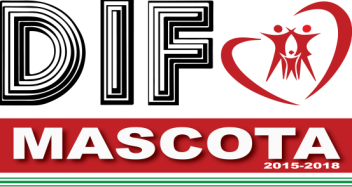 Asunto: Informe de actividades mes NOVIEMRE 2017Miércoles 01- Coordinación y seguimiento de las diferentes actividades tanto administrativas como operativas relacionadas con los programas de asistencia social que se brindan a la ciudadanía.Integración de expedientes del Proyecto Mano a Mano por el bienestar de las familiasJueves 02.-  Recepción y control de calidad de los productos alimenticios de los diferentes programas sociales.Coordinación y seguimiento de las diferentes actividades tanto administrativas como operativas relacionadas con los programas de asistencia social que se brindan a la ciudadanía.Integración de expedientes del Proyecto Mano a Mano por el bienestar de las familiasViernes 03.- entrega de Despensa y Leche del programa de Nutrición Extraescolar en las localidades de El Mirador, Mirandillas, El Jacal, Huerta de Mirandillas, El EmpedradoCoordinación y seguimiento de las diferentes actividades tanto administrativas como operativas relacionadas con los programas de asistencia social que se brindan a la ciudadanía.Integración de expedientes del Proyecto Mano a Mano por el bienestar de las familiasLunes 06.- Reunión de evaluación y seguimiento con el personal del Sistema DIF MascotaEntrega de insumos leche y despensa del programa PAAD en las localidades de San Ignacio, San José del Mosco, La Plata, El Ranchito, Rancho los Torres, Tecoany.Entrega de árboles y fruta como parte del programa de Nutrición Extraescolar en las localidades de Tecoany, Racho La Mora, La Soledad, San Ignacio, El Ranchito, El Copal, La Escuadra y San José del Mosco.Coordinación y seguimiento de las diferentes actividades tanto administrativas como operativas relacionadas con los programas de asistencia social que se brindan a la ciudadanía.Integración de expedientes del Proyecto Mano a Mano por el bienestar de las familiasMartes 07.- Entrega de insumos para preparación de Desayunos modalidad caliente , despensa y leche en las escuelas de las localidades de El Mirador, Sauces de Chanrey, El Empedrado, Gallineros, Guayabitos, El Jacal, y Malpaso.Entrega de leche y despensa del programa de Nutrición Extraescolar en las localidades de Guayabitos, San Miguel Del Tovar, Malpaso y El Mirador.Coordinación y seguimiento de las diferentes actividades tanto administrativas como operativas relacionadas con los programas de asistencia social que se brindan a la ciudadanía.Integración de expedientes del Proyecto Mano a Mano por el bienestar de las familiasMiércoles 08.- Coordinación y seguimiento de las diferentes actividades tanto administrativas como operativas relacionadas con los programas de asistencia social que se brindan a la ciudadanía.Integración de expedientes del Proyecto Mano a Mano por el bienestar de las familiasJueves 09 –Entrega de leche y despensa de los programas PAAD y Nutrición Extraescolar en las localidades de Mirandillas, Huerta de Mirandillas, La Maravilla.Coordinación y seguimiento de las diferentes actividades tanto administrativas como operativas relacionadas con los programas de asistencia social que se brindan a la ciudadanía.Integración de expedientes del Proyecto Mano a Mano por el bienestar de las familiasViernes 10.-Entrega de insumos para preparación de desayunos calientes, leche y despensa de los programas de Nutrición Extraescolar y PAAD en las localidades de Zacatongo, Laguna de Zacatongo y San José de los Corrales.Coordinación y seguimiento de las diferentes actividades tanto administrativas como operativas relacionadas con los programas de asistencia social que se brindan a la ciudadanía.Integración de expedientes del Proyecto Mano a Mano por el bienestar de las familiasLunes 13.- Reunión de evaluación y seguimiento con el personal del Sistema DIF Mascota.Entrega de leche y despensa de los programas de Nutrición Extraescolar y PAAD en las localidades de Juanacatlán, Cimarrón Chico, Yerbabuena, Santa Rosa.Coordinación y seguimiento de las diferentes actividades tanto administrativas como operativas relacionadas con los programas de asistencia social que se brindan a la ciudadanía.Integración de expedientes del Proyecto Mano a Mano por el bienestar de las familiasMartes 14.-entrega de leche y despensa de los programas PAAD y Nutrición Extraescolar en las localidades de La Soledad, Rincón de Ixcatán, Tecoany, San Igancio, El Ranchito, La Plata, El Mosco, La Escuadra, El Copal y Puerta de En medio.Coordinación y seguimiento de las diferentes actividades tanto administrativas como operativas relacionadas con los programas de asistencia social que se brindan a la ciudadanía.Integración de expedientes del Proyecto Mano a Mano por el bienestar de las familiasMiércoles 15.- Coordinación y seguimiento de las diferentes actividades tanto administrativas como operativas relacionadas con los programas de asistencia social que se brindan a la ciudadanía.Integración de expedientes del Proyecto Mano a Mano por el bienestar de las familiasJueves 16.- Entrega de leche y despensa en las localidades de El Empedrado, Jacal, Guayabitos, El Mirador, Galope y Tierras Coloradas.Coordinación y seguimiento de las diferentes actividades tanto administrativas como operativas relacionadas con los programas de asistencia social que se brindan a la ciudadanía.Integración de expedientes del Proyecto Mano a Mano por el bienestar de las familiasViernes 17.- Entrega de leche y despensa de los programa de Nutrición Extraescolar y PAAD , asi como insumos para la preparación de Desayunos Calientes en las localidades de La Palapa, La Villosa, Copos Negros y El Realito.Coordinación y seguimiento de las diferentes actividades tanto administrativas como operativas relacionadas con los programas de asistencia social que se brindan a la ciudadanía.Integración de expedientes del Proyecto Mano a Mano por el bienestar de las familiasLunes 20.- Reunión de evaluación y seguimiento con personal de DIF MascotaEntrega de estufas ecológicas en cabecera municipal.Coordinación y seguimiento de las diferentes actividades tanto administrativas como operativas relacionadas con los programas de asistencia social que se brindan a la ciudadanía.Integración de expedientes para la entrega de apoyos del programa Mano a Mano.Martes 21.-. Coordinación y seguimiento de las diferentes actividades tanto administrativas como operativas relacionadas con los programas de asistencia social que se brindan a la ciudadanía.Integración de expedientes del Proyecto Mano a Mano por el bienestar de las familiasMiércoles 22.- Coordinación y seguimiento de las diferentes actividades tanto administrativas como operativas relacionadas con los programas de asistencia social que se brindan a la ciudadanía.Integración de expedientes del Proyecto Mano a Mano por el bienestar de las familiasJueves 23.- Entrega de insumos para preparación de desayunos escolares, leche y despensa en las localidades de Barandillas, Las Mesas y La Cruz de Ignacio.Coordinación y seguimiento de las diferentes actividades tanto administrativas como operativas relacionadas con los programas de asistencia social que se brindan a la ciudadanía.Integración de expedientes del Proyecto Mano a Mano por el bienestar de las familiasViernes 24.- Coordinación y seguimiento de las diferentes actividades tanto administrativas como operativas relacionadas con los programas de asistencia social que se brindan a la ciudadanía.Integración de expedientes del Proyecto Mano a Mano por el bienestar de las familiasLunes 27.- Entrega de insumos para preparación de desayunos escolares calientes en las localidades de  Rincón de Mirandillas, La Huerta de Mirandillas y Mirandillas.Coordinación y seguimiento de las diferentes actividades tanto administrativas como operativas relacionadas con los programas de asistencia social que se brindan a la ciudadanía.Recepción y control de calidad de productos alimentarios y control de calidadIntegración de expedientes del Proyecto Mano a Mano por el bienestar de las familiasMartes 28.- Entrega de insumos para preparación de desayunos escolares calientes en las localidades de  Juanacatlán, Cimarrón Chico, Santa Rosa.Coordinación y seguimiento de las diferentes actividades tanto administrativas como operativas relacionadas con los programas de asistencia social que se brindan a la ciudadanía.Entrega masiva de apoyos del programa de Mano a Mano por el Bienestar de las Familias.Miércoles 29.- Entrega de insumos para preparación de desayunos escolares calientes en las localidades de  El Empedrado, Juanacatlán, San Miguel del Tovar, y Chanrey.Coordinación y seguimiento de las diferentes actividades tanto administrativas como operativas relacionadas con los programas de asistencia social que se brindan a la ciudadanía.Jueves 30.- Entrega de insumos para preparación de desayunos escolares calientes en las localidades de   Yerbuena, y San Rafael. Coordinación y seguimiento de las diferentes actividades tanto administrativas como operativas relacionadas con los programas de asistencia social que se brindan a la ciudadanía.Nota: Como ” Coordinación y seguimiento de las diferentes actividades tanto administrativas como operativas relacionadas con los programas de asistencia social que se brindan a la ciudadanía” incluye:Atención personalizada a ciudadanos que acuden a solicitar servicios de asistencias social tales como medicamento, transporte, estudios médicos, pañales, gasolina, apoyos alimentarios propios de programas establecidos así como el seguimiento y supervisión al recibir, acomodar y distribución de productos de los programas de alimentaria (desayunos escolares fríos, Desayunos escolares calientes, Despensas, y leche ( 225 beneficiarios con despensas programa PAAD, 132 beneficiarios dotación de leche y despensa programa PROALIMNE, 645 beneficiarios con desayunos fríos y calientes); como dotación de de despensas con productos recibidos en donación por particulares, vinculación a los departamentos de Trabajo Social, Psicología, Nutrición, Comedor asistencial, visita a grupo de la tercera edad, supervisión y seguimiento a los estados financieros de la cuenta pública del Sistema DIF Mascota, seguimiento a pago de proveedores, elaboración de reportes de avance e informes de actividades para DIF Jalisco y H. Ayuntamiento de Mascota, gestiones de Adendums ante DIF Jalisco, valoraciones psicológicas, seguimiento y autorización de platicas prematrimoniales y reuniones de avenencia. Gestiones ante las diferentes direcciones y Presidencia municipal e instancias estatales y federales, Seguimiento a la administración de la Unidad Regional de Rehabilitación, Respuesta a solicitudes de transparencia, Organización y asistencia a reuniones relacionadas con el quehacer de la asistencia social, entre otros.Atentamente.Mascota Jalisco., 05 de diciembre  de 2017.Psic. José Raúl Fregoso DueñasDirector del DIF Mascota, Jalisco.cp.- Archivo